Colegio Polivalente			Región	: MetropolitanaProfesor Ildefonso Calderón			Provincia	: CordilleraProfesor (a): Herlinda Pacherres Mogollón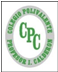 Asignatura: Lengua y Literatura.			RBD	: 10501-5GUÍA   DE EJERCICIOS DE COHERENCIA Y COHESIÓNNombre: ______________________________ Curso: 3° HC – LenguajePuntaje ideal : 10                                              Puntaje Real:_________Instrucciones: - Reescribe los textos dándoles un significado que cualquier lector entendiera. Trata de mejorar la cohesión de estos textos breves:EjemploDespués de llegar al campo, me fui a mi habitación y deshice el equipaje. Nunca he sabido por qué mis padres se compraron aquel auto.  A- Después de llegar al campo, muy feliz me fui a mi habitación y encontré el equipaje que mis padres me habían traído un día antes de llegar lo deshice, y luego me puse a pensar que nunca He sabido, por que mis padres se compraron aquel auto que les a causado tantos dolores de cabeza ya que es un cacharro rodante.1.-Los niños se alegraron al abrir los regalos que estaban junto al árbol de navidad.  las clases estaban acabando y ya tenían ganas de que llegara las navidades.2.-Hay varias ideas en que se defienden en el libro. La obra es una crítica feroz contra la globalización.Trata de mejorar la cohesión de estos breves textos:Ejemplos:Antonio y Ricardo fueron de compras, El quería comprar una camisa y una correa. El almacén no tenía del color buscado. Compró una café. ´Antonio y Ricardo fueron de compras. Este último quería comprar una camisa y una correa. Él almacén que visitaron no tenía el tipo de camisa que Ricardo buscaba. Por eso este joven sólo compró una correa café´ A) El otro día en la calle me encontré con unos amigos. Los amigos me contaron que habían comprado una moto.B) Tener animales en casa es muy agradable. También tener aminales en casa tiene problemas. Tienes que sacar a los animales a pasear y llevarlos al veterinario.C) Mis padres vivían en una casa junto a un campo de fútbol. Mis padres siempre van a ver losPartidos de fútbol y antes también iban a ver los partidos.DESARROLLO